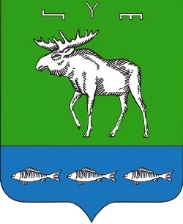 7АРАР		    	                                            ПОСТАНОВЛЕНИЕ«10» декабрь  2019 й.                     № 56                       « 10 » декабря  2019 г.Об утверждении муниципальной программы развития физической культуры и спорта на территории сельского поселения Покровский сельсовет муниципального района Федоровский район Республики Башкортостан на 2020-2024 годы       В соответствии с пунктом 14 части 1 и части 3 статьи 14 Федерального закона от 6 октября 2003 года № 131-ФЗ «Об общих принципах организации местного самоуправления в Российской Федерации», части 1 статьи 9 Федерального закона от 4 декабря 2007 года № 329-ФЗ (ред. от 27.12.2018) «О физической культуре и спорте в Российской Федерации», Администрация сельского поселения ПОСТАНОВЛЯЕТ:1. Утвердить муниципальную программу развития физической культуры и спорта на территории сельского поселения Покровский сельсовет муниципального района Федоровский район Республики Башкортостан на 2020-2024 годы (Приложение № 1).2.  Обнародовать настоящее постановление на информационном стенде в администрации Сельского поселения  Покровский сельсовет муниципального района Федоровский район Республики Башкортостан по адресу: д.Покровка, ул. Молодежная д. 53. Контроль за исполнением настоящего постановления оставляю за собой.Глава сельского поселения  Покровский сельсоветмуниципального районаФедоровский районРеспублики Башкортостан				Г.С.ЮсуповаУтверждена постановлением Администрации                                                                       сельского поселения Покровскийсельсовет от 10 декабря 2019 № 56ПАСПОРТМуниципальная программа развития физической культуры и спорта на территории сельского поселения Покровский сельсовет муниципального района Федоровский район Республики Башкортостан на 2020-2024 годы    1.  Анализ и оценка проблемы, решение которой осуществляется путем реализации программы         Роль физической культуры и спорта становится не только все более заметным социальным, но и политическим фактором в современном мире.          В своей работе Администрация следует следующим целям: создание благоприятных условий для занятий физической культурой и спортом на территории сельского поселения Покровский сельсовет муниципального района Федоровский  район Республики Башкортостан (далее – сельское поселение), разработка и реализация новых социальных проектов в области спорта, профилактика наркомании и преступности в молодежной сфере и формирование спортивного стиля жизни, организация спортивного досуга населения.Для реализации указанных целей Администрация решает следующие задачи: развитие спортивной инфраструктуры для занятий физической культурой и спортом, организация спортивного досуга людей пожилого возраста, организация регулярного досуга детей, подростков и взрослого населения по месту жительства, организация спортивно-досуговой работы с детьми и подростками «группы риска», организация участия в районных спортивных мероприятиях.           Острой и требующей решения проблемой является ухудшение состояния здоровья учащихся, что является прямым следствием их малой двигательной активности, недостаточного урочного и внеурочного занятия физической культурой. Представители практически всех социально-демографических групп населения сельского поселения не стремятся к активному времяпрепровождению, а отдают предпочтение различным формам домашнего досуга. Между тем опыт показывает, что эффективность средств физической культуры и спорта в профилактической деятельности по охране и укреплению здоровья, в борьбе с наркоманией, алкоголизмом, курением и правонарушениями, особенно среди молодежи, исключительно высокая.          Программа подтверждает необходимость в воплощении следующих программных принципов развития физической культуры и спорта:- принцип непрерывности физического воспитания и образования всех возрастных групп населения в сельском поселении  на всех этапах жизнедеятельности;- принцип доступности занятий физкультурой и спортом для населения сельского поселения;- принцип муниципальной поддержки физической культуры и спорта.2.  Цели и задачи программыОсновными целями Программы являются:1. Обеспечение доступности занятий физической  культурой и спортом для всех жителей сельского поселения.2. Привлечение различных категорий граждан к занятиям физической культурой и спортом.3. Формирование потребности населения в активном и здоровом образе жизни, создание условий и предпосылок для реализации этой потребности.Для достижения этих целей необходимо решить следующие задачи:1. Повышение интереса различных категорий жителей к занятиям физической культурой и спортом.2. Развитие инфраструктуры для занятий граждан массовым спортом,как в образовательных учреждениях, так по месту работы и жительства.3. Развитие и модернизация материально-технической базы физическойкультуры и спорта в сельском поселении.3.  Перечень программных мероприятий по решению задач и достижению целей программыВ ходе реализации муниципальной программы мероприятия и  объемы финансирования подлежат ежегодной корректировке с учетом возможностей и средств местного бюджета.4.  Сведения об источниках финансирования программы         Средства из бюджета сельского поселения предоставляются исполнителям Программы при соблюдении ими следующих условий:- выполнение программных мероприятий за отчётный период;- представление в установленном порядке отчёта о ходе выполнения мероприятий Программы;- целевое использование средств бюджета, направляемых на реализацию мероприятий Программы.          Исполнители Программы несут ответственность  за своевременность и точность выполнения мероприятий Программы, рациональное использование выделенных бюджетных средств.5.  Прогноз ожидаемых социально-экономических результатов реализации программыВыполнение Программы позволит достичь следующих результатов:- увеличение числа жителей, занимающихся физической культурой и спортом.- увеличение количества спортивных, спортивно-игровых и  спортивно-развлекательных сооружений на территории сельского поселения,- реконструкция существующих спортивных, спортивно-игровых сооружений на территории сельского поселения,- уменьшение заболеваемости детского и взрослого населения,- уменьшение потребления спиртосодержащих и табачных изделий.6. Показатели эффективности реализации Программы	Оценка эффективности реализации Программы осуществляется заказчиком путём установления степени достижения ожидаемых результатов, их динамики, а также путём сравнения итоговых  показателей и с показателями на момент начала реализации Программы.БАШ?ОРТОСТАН      РЕСПУБЛИКА№ЫФЕДОРОВКА РАЙОНЫМУНИЦИПАЛЬ РАЙОНХА?ИМИӘТЕ ПОКРОВКА АУЫЛСОВЕТЫАУЫЛ БИЛ»М»№Е ХА?ИМИӘТЕАДМИНИСТРАЦИЯ СЕЛЬСКОГО ПОСЕЛЕНИЯ ПОКРОВСКИЙ СЕЛЬСОВЕТМУНИЦИПАЛЬНОГО РАЙОНАФЕДОРОВСКИЙ РАЙОН РЕСПУБЛИКИ БАШКОРТОСТАННаименование    программыМуниципальная программа развития физической культуры и спорта в сельском поселении Покровский сельсовет муниципального района Федоровский район Республики Башкортостан  на 2020-2024 годыОснование для разработки программы- Федеральный закон "Об общих  принципах организации местного самоуправления в Российской Федерации" от 06.10.2003 N 131-ФЗ,           - Федеральный закон "О физической культуре и спорте в Российской Федерации" от 04.12.2007 N329-ФЗ, - Постановление Правительства Российской Федерации о федеральной целевой программе "Развитие физической культуры и спорта в Российской Федерации на 2006 - 2015 годы" от 11.01.2006 N 7,- Закон Российской Федерации "Об образовании" от 10.07.1992 N 3266-1, Заказчик программыАдминистрация сельского поселения Покровский сельсовет муниципального района Федоровский район Республики Башкортостан Разработчик программыАдминистрация сельского поселения Покровский сельсовет муниципального района Федоровский район Республики БашкортостанИсполнители программыУчреждения  образования сельского поселения, Администрация сельского поселения Покровский сельсовет муниципального района Федоровский район Республики Башкортостан  Цели и задачи программыЦели программы:1. Обеспечение доступности занятий физической культурой и спортом для жителей сельского поселения Покровский сельсовет муниципального района Федоровский район Республики Башкортостан.2. Привлечение различных категорий граждан к занятиям физической культурой и спортом.                         3. Формирование потребности населения в активном и здоровом образе жизни, создание условий и предпосылок  для реализации этой потребности.                         Сроки и этапы реализации программыРеализация Программы будет осуществляться в течение 2020 – 2024 гг. без деления на этапы1 этап – 2020 год;2 этап – 2021 год;3 этап – 2022 год;4 этап – 2023 год;5 этап – 2024 годОжидаемые результаты от реализации программы   - увеличение числа жителей занимающихся физической культурой и спортом в поселении,   - привлечение молодежи к здоровому образу жизни;   - воспитание и привлечение несовершеннолетних детей к здоровому образу жизниИсточники финансированияВсего по Программе: тыс. руб.,           
2020 – 1,0 тыс. руб.2021 – 1,0 тыс. руб.2022 – 1,0 тыс. руб.2023 – 1,0 тыс. руб.2024 – 1,0 тыс. руб.  Финансирование Программы осуществляется из бюджета сельского поселения, вкладов спонсоров.        
  В ходе реализации Программы перечень программных мероприятий может корректироваться, изменяться и дополняться по решению заказчика Программы.   Размещение заказов, связанных с исполнением Программы, осуществляется в соответствии с Федеральным законом от 21 июля 2005 года N 94-ФЗ "О размещении заказов на поставки товаров, выполнение  работ, оказание услуг для государственных и   муниципальных нужд".Управление программой и контроль за её реализациейКонтроль за выполнением настоящей Программы  осуществляет администрация сельского поселения.№ п/пОрганизационные и пропагандистские мероприятияФинансирование тыс. руб.Финансирование тыс. руб.Финансирование тыс. руб.Финансирование тыс. руб.Финансирование тыс. руб.Финансирование тыс. руб.Ответственные№ п/пОрганизационные и пропагандистские мероприятиявсего в том числе по годамв том числе по годамв том числе по годамв том числе по годамв том числе по годамОтветственные№ п/пОрганизационные и пропагандистские мероприятиявсего 202020212022202320241Организация и проведение спортивно-массовых мероприятий на базе школ, сельских клубов:1. «День здоровья»2. «Папа, мама, я - спортивная семья» 3. Веселые старты.4. Легкая атлетика5. Проведение соревнования сельского поселения по игре в футбол, волейбол, борьба, шахматы, шашки   среди учащихся6. Участие в районных мероприятиях5,01,01,01,01,01,0Администрация 2Содержание муниципальных спортивных сооружений Без финансовых затрат Без финансовых затрат Без финансовых затрат Без финансовых затрат Без финансовых затрат Без финансовых затрат Администрация 3Оказание содействия организациям сельского поселения в развитии физической культуры и спортаБез финансовых затрат Без финансовых затрат Без финансовых затрат Без финансовых затрат Без финансовых затрат Без финансовых затрат Администрация 4Пропаганда здорового образа жизни, подготовка информационных материалов о физической культуре и спорте в сельском поселении. Размещение их на сайте сельского поселения и стендах.Без финансовых затрат Без финансовых затрат Без финансовых затрат Без финансовых затрат Без финансовых затрат Без финансовых затрат Администрация 